Игра «Путешествие в страну Логопедия»(логопедическое занятие для детей с дисграфией 3-4 класс)Разработала: Учитель- логопед Бирюкова К. К. 1. Станция «Фразеологический зверинец».Задание: Вставить названия животных.Голоден как… (волк)Хитёр как… (лиса)Труслив как… (заяц)Здоров как… (бык)Изворотлив как… (уж)Надут как… (индюк)Нем как… (рыба)Грязный как… (свинья)Упрямый как… (осёл)Болтливый как… (сорока)Колючий как… (ёж)2. Станция «Поговорочка»Задание: Назвать пословицы, поговорки, фразеологизмы, в которых говориться о животных.Например:- Не в коня корм.- Работать как лошадь.- Медвежья услуга.- Вертеться как белка в колесе.- Ворон считать.- Гусь свинье не товарищ.- Свинья всегда грязь найдёт.- Денег куры не клюют.3. Станция «Шарады».Задание: Назвать пары слов.С глухим – траву она срезает,Со звонким – листья объедает.(коза – коса)С глухим согласным наливаюсь в поле,Со звонким – сам звеню я на раздолье.(Колос – голос)С глухим согласным – мы его читаем,Со звонким – в нём же обитаем.(том – дом)С глухим шипящим я – числительное,Со звонким – имя существительное.(шесть – жесть)С глухим шипящим кругл, как мячик,Со звонким – как огонь горячий.(шар – жар)Когда я с «Д», меня сорвут,Когда я с «Т», на мне плывут.(плод – плот)4. Станция «Варим щи».Логопед:Давай сегодня сварим щи!Слова такие отыщи,Чтоб в каждом слове понарошкуБыло щей совсем немножко!(иЩИ, овоЩИ, пиЩИт, треЩИт,яЩИк, клеЩИ, ЩИпцы, прыЩИк, сварЩИк, банЩИк, веЩИ, ….и т.д.)5. Станция «Третий лишний».Задание: Найди лишнее слово.- Желток, железо, жёлтый.- Носильщик, нос, носатый.- Часовщик, часть, час.- Печурка, печать, печка.- Циркуль, циркач, цирк.6. Станция «Весёлый зоопарк»Задание: Правильно расставить буквы, чтобы получились названия животных.1 команда - БРУСКА      ВЮРДЛЕБ      АБЛЕК      ОБКАСА      БЕРЗА2 команда - ВОКЛ      АНБАК      ЦАЗЯ      АШКОК      ВЕДЬМЕД3 команда - НОСЛ      ВОРОКА      ШАДОЛЬ      ЯСВИНЬ      ГИРТ 7. Станция«Следопыт».Задание: Среди букв спрятались названия птиц. Найти и подчеркнуть их. Какиеиз этих птиц зимующие, а какие – перелётные.ВПЗЯБЛИКГОГРАЧЗДЛЖУРАВЛЬЩДПСКВОРЕЦДЮЛКУКУШКАХЖЗВОЛАСТОЧКАНПРОВОРОНАПМИВОРОБЕЙВАЕНПРДЯТЕЛУКЕНКЛЁСТСМОЛСТРИЖЦЕКОШЖ(ключ: зяблик, грач, журавль, скворец, кукушка, ласточка, ворона, воробей, дятел, клёст, стриж).8. Станция «Дружу с числительными».Задание: Составить и записать словосочетания, заменяя цифры числительными.14          70            18           3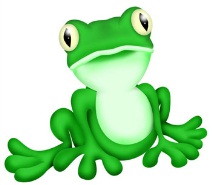 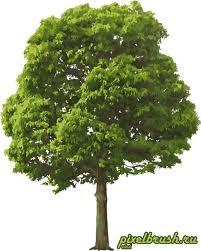 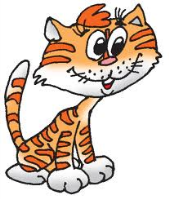 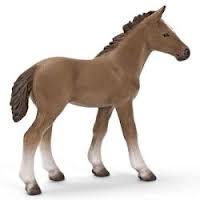 